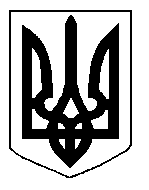 БІЛОЦЕРКІВСЬКА МІСЬКА РАДА	КИЇВСЬКОЇ ОБЛАСТІ	Р І Ш Е Н Н Явід 21 грудня 2017 року                                                                                   № 1780-42-VIIПро деякі питання діяльностіБілоцерківського міського центрусоціальних служб для сім’ї, дітей та молодіРозглянувши звернення постійної комісії міської ради з питань освіти, науки, культури, мови, прав національних меншин, міжнародного співробітництва, інформаційної політики, молоді, спорту та туризму, соціального захисту, охорони здоров’я, материнства та дитинства від 29 листопада 2017 р. № 2-17-444, відповідно до ст. 26, ч. 4 ст. 54, ч. 1 ст. 59 Закону України «Про місцеве самоврядування в Україні», постанови Кабінету Міністрів України від 1 серпня 2013 року № 573 «Про затвердження Загального положення про центр соціальних служб для сім’ї, дітей та молоді», міська рада ВИРІШИЛА:1. Внести зміни в положення про Білоцерківський міський центр соціальних служб для сім’ї, дітей та молоді» шляхом викладення його в новій редакції згідно з додатком.3. Директору Білоцерківського міського центру соціальних служб для сім’ї, дітей та молоді провести заходи, пов’язані з реєстрацією Положення про Білоцерківський міський центр соціальних служб для сім’ї, дітей та молоді.4. Контроль за виконанням рішення покласти на постійну комісію міської ради з питань освіти, науки, культури, мови, прав національних меншин, міжнародного співробітництва, інформаційної політики, молоді, спорту та туризму, соціального захисту, охорони здоров’я, материнства та дитинства.Міський голова						         Г.А. Дикий                                                                            Додаток                                                                                           до рішення Білоцерківської                                                                                           міської ради                                                                                          від 21 грудня 2017р.                                                                                           № 1780-42-VIIПОЛОЖЕННЯпро Білоцерківський міський центр соціальних служб для сім’ї, дітей та молоді І. Загальні положення.1.1. Білоцерківський міський центр соціальних служб для сім'ї, дітей та молоді (далі –Центр) - спеціальний заклад, що проводить соціальну роботу з сім’ями, дітьми та молоддю, які перебувають у складних життєвих обставинах та потребують сторонньої допомоги.1.2. Повне найменування Центру – Білоцерківський міський центр соціальних служб для сім’ї, дітей та молоді.1.3. Центр утворюється, реорганізується та ліквідується Білоцерківською міською радою, як засновником, та належить до сфери її управління. Діяльність Центру спрямовується управлінням соціального захисту населення Білоцерківської міської ради.1.4. Положення про Центр, штатний розпис Центру в межах визначеної граничної чисельності та фонду оплати праці працівників затверджується Білоцерківською міською радою. Кошторис Центру соціальних служб для сім’ї, дітей та молоді затверджується міським головою.Преміювання керівника Центру, встановлення надбавок і доплат до посадового окладу, надання матеріальної допомоги здійснюється у відповідності до чинного законодавства за рішенням управління соціального захисту населення Білоцерківської міської ради.1.5. Центр у своїй діяльності керується Конституцією та законами України, актами Президента України і Кабінету Міністрів України, наказами Мінсоцполітики, іншими нормативно-правовими актами з питань сім’ї, дітей та молоді, рішеннями міської ради та її виконавчого комітету, розпорядженнями міського голови, наказами начальника управління соціального захисту населення міської ради, а також цим Положенням.1.6. Центр є юридичною особою, має самостійний баланс, відповідні рахунки в органах Державної казначейської служби, печатку та бланк із своїм найменуванням.1.7. Центр у своїй діяльності забезпечує дотримання вимог Закону України “Про захист персональних даних”.ІІ. Основні завдання та принципи діяльності Центру2.1. Основними принципами діяльності Центру є: законність; соціальна справедливість; доступність та відкритість; конфіденційність та відповідальність за дотримання етичних і правових норм; додержання і захист прав людини; адресність та індивідуальний підхід; добровільність вибору в отриманні чи відмові від отримання соціальних послуг; комплексність та системність під час надання соціальних послуг; дотримання державних стандартів і нормативів соціальних послуг; максимальна ефективність використання бюджетних та позабюджетних коштів.2.2. Основними завданнями Центру є: проведення соціально-профілактичної роботи, спрямованої на запобігання потраплянню в складні життєві обставини сімей, дітей та молоді; виявлення сімей, дітей та молоді, які перебувають у складних життєвих обставинах і потребують сторонньої допомоги; здійснення соціального супроводу сімей, дітей та молоді, які перебувають у складних життєвих обставинах і потребують сторонньої допомоги, 2надання їм соціальних послуг за результатами проведеної оцінки потреб їх у таких послугах; організація здійснення наставництва над дитиною, яка проживає у закладах для дітей-сиріт і дітей, позбавлених батьківського піклування, іншому закладі для дітей; забезпечення взаємодії із структурними підрозділами місцевих органів виконавчої влади, органів місцевого самоврядування, підприємствами, установами та організаціями, а також залучення потенціалу територіальної громади до проведення соціальної роботи із сім’ями, дітьми та молоддю.ІІІ. Напрями діяльності Центру3. Центр відповідно до покладених на нього завдань:3.1. Здійснює заходи щодо: виявлення та обліку сімей, дітей та молоді, які перебувають у складних життєвих обставинах і потребують сторонньої допомоги; контролю у межах повноважень за цільовим використанням державної допомоги при народженні дитини; соціальної та психологічної адаптації дітей-сиріт і дітей, позбавлених батьківського піклування, осіб з їх числа з метою підготовки до самостійного життя, організації здійснення наставництва; соціального супроводження прийомних сімей і дитячих будинків сімейного типу, а також соціального супроводу дітей, які перебувають під опікою, піклуванням, за поданням служби у справах дітей; інформування населення про соціальні послуги, які надаються відповідно до законодавства.3.2. Проводить оцінку потреб сімей, дітей та молоді, які перебувають у складних життєвих обставинах і потребують сторонньої допомоги, у тому числі сімей учасників антитерористичної операції та внутрішньо переміщених осіб, визначає соціальні послуги та методи соціальної роботи, забезпечує психологічну підтримку.3.3. Надає сім’ям, дітям і молоді, які перебувають у складних життєвих обставинах і потребують сторонньої допомоги, в тому числі сім’ям учасників антитерористичної операції та внутрішньо переміщеним особам, соціальні послуги з: соціального супроводу; консультування; соціальної профілактики. За результатами оцінки потреб Центр надає послуги з: соціальної інтеграції та реінтеграції; соціальної адаптації; соціального супроводу сімей, в яких виховуються діти-сироти і діти, позбавлені батьківського піклування; кризового та екстреного втручання; представництва інтересів; посередництва (медіації). 3.4. Забезпечує соціальний патронаж молодих осіб, які відбули покарання у вигляді обмеження або позбавлення волі на певний строк, а також звільнених від подальшого відбування зазначених видів покарань на підставах, передбачених законом, за повідомленням управління соціального захисту населення Білоцерківської міської ради. 3.5. Складає план реабілітації особи, яка постраждала від торгівлі людьми. 3.6. Впроваджує новітні соціальні технології, спрямовані на недопущення, мінімізацію чи подолання складних життєвих обставин (у тому числі щодо патронату над дитиною). 3.7. Узагальнює на місцевому рівні статистичні дані та готує інформаційно- аналітичні матеріали стосовно проведеної соціальної роботи, які подає Київському обласному центру соціальних служб для сім’ї, дітей та молоді та Білоцерківській міській раді. 3.8. Співпрацює з місцевими органами виконавчої влади, органами місцевого самоврядування, навчальними закладами, закладами охорони здоров’я, територіальними структурними підрозділами Національної поліції.3.9. Організовує оздоровлення дітей, які потребують особливої соціальної уваги і підтримки та дітей, які перебувають у складних життєвих обставинах.3IV. Права Центру4. Центр має право:4.1. Вносити Мінсоцполітики, місцевим органам виконавчої влади та органам місцевого самоврядування пропозиції щодо вдосконалення соціальної роботи з сім’ями, дітьми та молоддю. 4.2. Подавати пропозиції до проекту місцевого бюджету з питань, що належать до його компетенції. 4.3. Укладати в установленому порядку договори з підприємствами, установами та організаціями (в тому числі іноземними) щодо проведення робіт, спрямованих на виконання покладених на нього завдань. 4.4. Залучати фахівців інших закладів, установ та організацій різних форм власності для здійснення соціального супроводу сімей, які перебувають у складних життєвих обставинах; в установленому порядку одержувати від підприємств, установ та організацій інформацію з питань, що належать до його компетенції. 4.5. Вживати заходів для забезпечення захисту прав, свобод і законних інтересів сімей, дітей та молоді. V. Організація роботи та керівництво Центру5.1. Центр очолює директор, який призначається на посаду і звільняється з посади в установленому порядку міським головою за погодженням з Київським обласним центром соціальних служб для сім’ї, дітей та молоді. 5.2. Директор Центру: здійснює загальне керівництво діяльністю Центру, несе персональну відповідальність за виконання покладених на Центр завдань, законність прийнятих ним рішень; складає в установленому порядку штатний розпис Центру в межах граничної чисельності працівників та фонду оплати праці відповідно до типової структури і штатів, що затверджуються Мінсоцполітики, затверджує положення про структурні підрозділи центру та посадові інструкції його працівників; видає в межах своїх повноважень накази організаційно-розпорядчого характеру, організовує і контролює їх виконання; представляє міський центр у відносинах з органами державної влади, органами місцевого самоврядування, підприємствами, установами та організаціями; проводить особистий прийом громадян з питань, що належать до компетенції Центру; розпоряджається в установленому порядку майном і коштами Центру; утворює в Центрі атестаційну комісію, сприяє підвищенню кваліфікації працівників Центру; призначає на посаду та звільняє з посади працівників Центру; приймає рішення щодо заохочення та притягнення до дисциплінарної відповідальності працівників Центру. VI. Фінансове та матеріально-технічне забезпечення  діяльності міського центру6.1. Діяльність Центру фінансується за рахунок коштів міського бюджету та інших джерел, не заборонених законодавством. 6.2. Центр надає послуги на безоплатній основі. 6.3. За потреби Білоцерківською міською радою може прийматися рішення щодо створення інших структурних підрозділів Центру.6.5. Центр є неприбутковою установою. VII. Внесення змін та доповнень до Положення7.1. Зміни до Положення Центру вносяться рішенням Білоцерківської міської ради та підлягають державній реєстрації в порядку, визначеному чинним законодавством України.4Білоцерківська міська рада, що є юридичною особою за законодавством України, місцезнаходження: Київська область, місто Біла Церква, вулиця Ярослава Мудрого, 15, зареєстрована 04.02.2002 року, номер запису про включення до ЄДР: 1353 120 000 0000 00 1632, код ЄДРПОУ 26376300, в особі міського голови Дикого Геннадія Анатолійовича, що діє на підставі Закону України «Про місцеве самоврядування в Україні».Міський голова					                    Г.А. Дикий